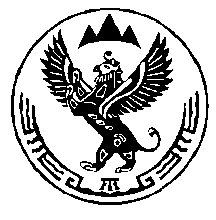 МИНИСТЕРСТВО ТРУДА, СОЦИАЛЬНОГО РАЗВИТИЯИ ЗАНЯТОСТИ НАСЕЛЕНИЯ РЕСПУБЛИКИ АЛТАЙПРИКАЗот «__»  ____ 2020 года                                                                       № П/___г. Горно-АлтайскО внесении изменений в приказ Министерства труда, социального развития и занятости населения Республики Алтай от 19 ноября 2020 года № П/458 «Об утверждении Административного регламента Министерства труда, социального развития и занятости населения Республики Алтай предоставления государственной услуги по предоставлению гражданам информации о детях, оставшихся без попечения родителей, из регионального банка данных о детях, оставшихся без попечения родителей, для передачи их на воспитание в семьи граждан и признании утратившими силу некоторых приказов Министерства труда, социального развития и занятости населения Республики Алтай» П р и к а з ы в а ю:Внести в приказ Министерства труда, социального развития и занятости населения Республики Алтай от 19 ноября 2020 года № П/458 «Об утверждении Административного регламента Министерства труда, социального развития и занятости населения Республики Алтай предоставления государственной услуги по предоставлению гражданам информации о детях, оставшихся без попечения родителей, из регионального банка данных о детях, оставшихся без попечения родителей, для передачи их на воспитание в семьи граждан и признании утратившими силу некоторых приказов Министерства труда, социального развития и занятости населения Республики Алтай» (официальный портал Республики Алтай в сети «Интернет»: www.altai-republic.ru, 2020, 19 ноября) следующие изменения:1) в пункте 2:а) в абзаце третьем после слов «23 апреля» дополнить словами «2016  года»;абзац четвертый изложить в следующей редакции: «приказ Министерства труда, социального развития и занятости населения Республики Алтай от 22 августа 2016 года № П/315 « О внесении изменений в Административный регламент Министерства труда, социального развития и занятости населения Республики Алтай предоставления государственной услуги по предоставлению гражданам информации о детях, оставшихся без попечения родителей, из регионального банка данных о детях, оставшихся без попечения родителей, для передачи их на воспитание в семьи граждан»;2) в Административный регламент Министерства труда, социального развития и занятости населения Республики Алтай предоставления государственной услуги по предоставлению гражданам информации о детях, оставшихся без попечения родителей, из регионального банка данных о детях, оставшихся без попечения родителей, для передачи их на воспитание в семьи граждан, утвержденный указанным Приказом:а) в абзаце десятом пункта 9 подраздела 3 раздела I слова «Министерство образования и науки Российской Федерации от 15 июня 2020 года № 300 (далее также - Порядок, утвержденный приказом Минобрнауки РФ № 300» заменить словами «Министерства просвещения Российской Федерации от 15 июня 2020 года № 300 (далее также - Порядок, утвержденный приказом Минпросвещения РФ № 300);б) в раздел II:в подразделе 7:в пункте 14 цифру «18» заменить на цифры «18-18.2»;пункт 15 изложить в следующей редакции: «15. Приостановление предоставления государственной услуги в части предоставления гражданам информации о детях, оставшихся без попечения родителей, из регионального банка данных о детях, оставшихся без попечения родителей, для передачи их на воспитание в семьи граждан осуществляется с момента неявки в Министерство гражданина, дважды получившего уведомление о поступлении в региональный банк данных о детях новых сведений о детях, соответствующих его пожеланиям, для ознакомления со сведениями о детях на срок до поступления письменного заявления гражданина о возобновлении поиска ребенка, оставшегося без попечения родителей, соответствующего его пожеланиям, при условии отсутствия оснований для прекращения учета сведений о гражданине в государственном банке данных о детях.»;в подразделе 9:в пункте 17:в подпункте «б» слова «Минобрнауки РФ» заменить словами «Минпросвещения РФ»;в подпункте «в» слова «Минобрнауки РФ» заменить словами «Минпросвещения РФ»;в подпункте «г» слова «Минобрнауки РФ» заменить словами «Минпросвещения РФ»;в пункте 18:в подпункте «а» слова «Минобрнауки РФ» заменить словами «Минпросвещения РФ»;в подпункте «б» слова «Минобрнауки РФ» заменить словами «Минпросвещения РФ»;в подпункте «г» слова «Минобрнауки РФ» заменить словами «Минпросвещения РФ»;в подпункте «ж» слова «Минобрнауки РФ» заменить словами «Минпросвещения РФ»;в подпункте «з» слова «Минобрнауки РФ» заменить словами «Минпросвещения РФ»;дополнить подпунктами 18.1 и 18.2 следующего содержания:«18.1. Гражданин, указанный в пункте 18 настоящего Регламента, в случае выезда на момент оформления им усыновления ребенка в другое государство на срок более одного года (на работу или по иным причинам), кроме документов, указанных в подпунктах «а» - «д», «и» и «л» - «н» пункта 18 настоящего Регламента, представляет следующие документы:а) заключение о возможности быть усыновителем (удочерителем) и обязательство осуществлять контроль за условиями жизни и воспитания усыновленного (удочеренного) ребенка и постановкой его на консульский учет в консульском учреждении Российской Федерации по возвращении в государство постоянного места жительства, выданные компетентным органом этого государства;б) заключение об условиях его жизни и обязательство осуществлять контроль за условиями жизни и воспитания усыновленного (удочеренного) ребенка и постановкой его на консульский учет в консульском учреждении Российской Федерации по прибытии в государство, на территории которого он проживает на момент оформления усыновления (удочерения), выданные компетентным органом этого государства;в) копию лицензии (или другого документа) иностранной организации, подтверждающей полномочия компетентного органа по подготовке документов, указанных в подпунктах «а» и «б» настоящего пункта.18.2. Иностранный гражданин, постоянно проживающий на территории государства, гражданином которого он не является, помимо документов, указанных в подпунктах «а» - «д», пункта 18, представляет:документы, указанные в подпунктах «е» - «з» и «к» - пункта 18 настоящего Регламента, выданные компетентным органом государства, в котором он имеет постоянное место жительства;документ, подтверждающий отсутствие обстоятельств, указанных в подпунктах 9 - 11 пункта 1 статьи 127 Семейного кодекса Российской Федерации, выданный компетентным органом государства, гражданином которого он является.»;в подразделе 12: в пункте 24 цифру «18» заменить цифрами «18-18.2»;пункты 25 и 26 изложить в следующей редакции: «25. Основания для приостановления предоставления государственной услуги является:неявка в Министерство гражданина, дважды получившего уведомление о поступлении в региональный банк данных о детях новых сведений о детях, соответствующих его пожеланиям, для ознакомления со сведениями о детях. 26. Основаниями для отказа в предоставлении государственной услуги являются:а) предоставление неполного комплекта документов, необходимых в соответствии с пунктами 17 и 18-18.2 настоящего Административного регламента;б) несоответствие содержания или оформления документов, представленных заявителем требованиям, установленных 17 и 18-18.2 настоящего Административного регламента»;в пункте 39 подраздела 20 цифру «18» заменить цифрами «18-18.2»;в) в разделе III:в подразделе 23:в пункте 46:в подпункте «б» цифру «18» заменить цифрами «18-18.2»;в подпункте «г» цифру «18» заменить цифрами «18-18.2»;в пункте 47 цифру «18» заменить цифрами«18-18.2»;в пункте 52 цифру «18» заменить цифрами «18-18.2»;в пункте 53 цифру «24» заменить цифрами «23»;в подразделе 27:в пункте 71 слова «Минобрнауки РФ» заменить словами «Минпросвещения РФ»;в пункте 75 слова «Минобрнауки РФ» заменить словами «Минпросвещения РФ»;в пункте 76 слова «Минобрнауки РФ» заменить словами «Минпросвещения РФ».Министр  		                                                                                А.Г.Сумин